Web Page 20 pointsWHAT IT IS:A web page that highlights the culture we are currently learning about.TO DO:  Get an adult to help you create a free web page for yourself at WEEBLY.COM.  You must have parental approval to do this.Create a web page that has the following:Across the top of the page TITLE & GRAPHIC associated w/ the culture3 written paragraphs about the culture.  Use the CULTURAL QUESTIONS we do in class to guide you.3 pictures or videos each with captions3 links to other pages about the topic 3 listed sources of your information Survey =  Use the SURVEY option & create 3 short answer questions that reviews the information you include on your pageThis can be done on internet.  EXAMPLE: 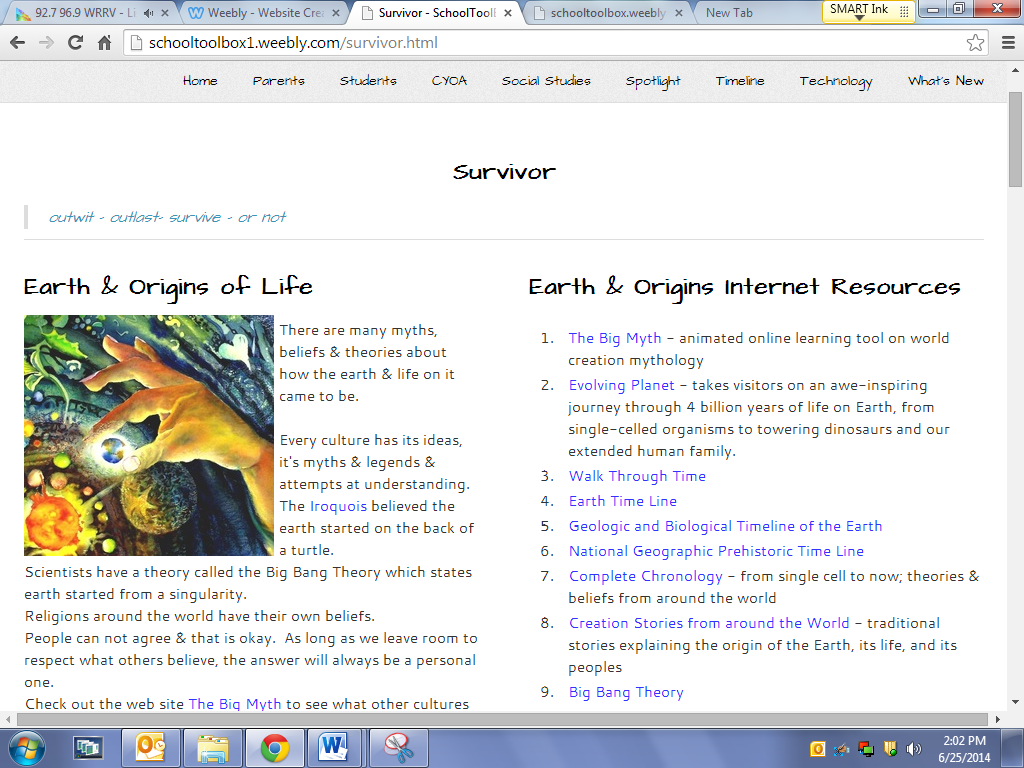 